Berichten die u kunt gebruiken voor social media kanalen van uw huisartsenpraktijkPost 1We hebben goed nieuws! Vanaf vandaag kunt u uw medische gegevens zelf online bekijken.  
 
Het gaat om gegevens zoals bijvoorbeeld: 
 
- het advies van de huisarts;
- de uitslagen van onderzoek; 
- de lijst met uw medicijnen.
Meer weten? Bezoek de website van onze praktijk [link]Suggestie rechtenvrij beeld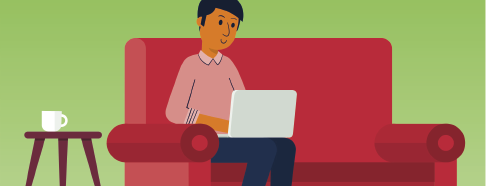 Post 2Heeft u een afspraak bij uw huisarts? Dan kunt u uw medische  gegevens op uw telefoon of computer zien wanneer u dat wilt. U kunt uw vragen alvast opschrijven en u zo voorbereiden op het gesprek met uw huisarts. Dit maakt het gesprek over uw gezondheid en mogelijke behandeling makkelijker. U kunt uw gegevens online bekijken door veilig in te loggen. U ontvangt een brief/ e-mail van onze praktijk over hoe u dit doet. Ook is er meer informatie te vinden op de website van onze praktijk [link]Suggestie rechtenvrij beeld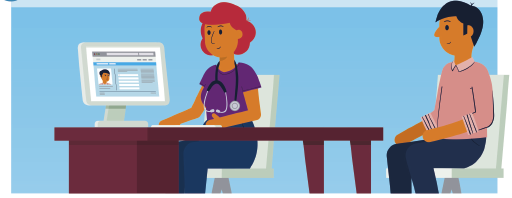 Post 3Uw medische gegevens thuis veilig bekijken. Hoe gaat dat? U leest het in deze flyer.[Toevoegen folder]